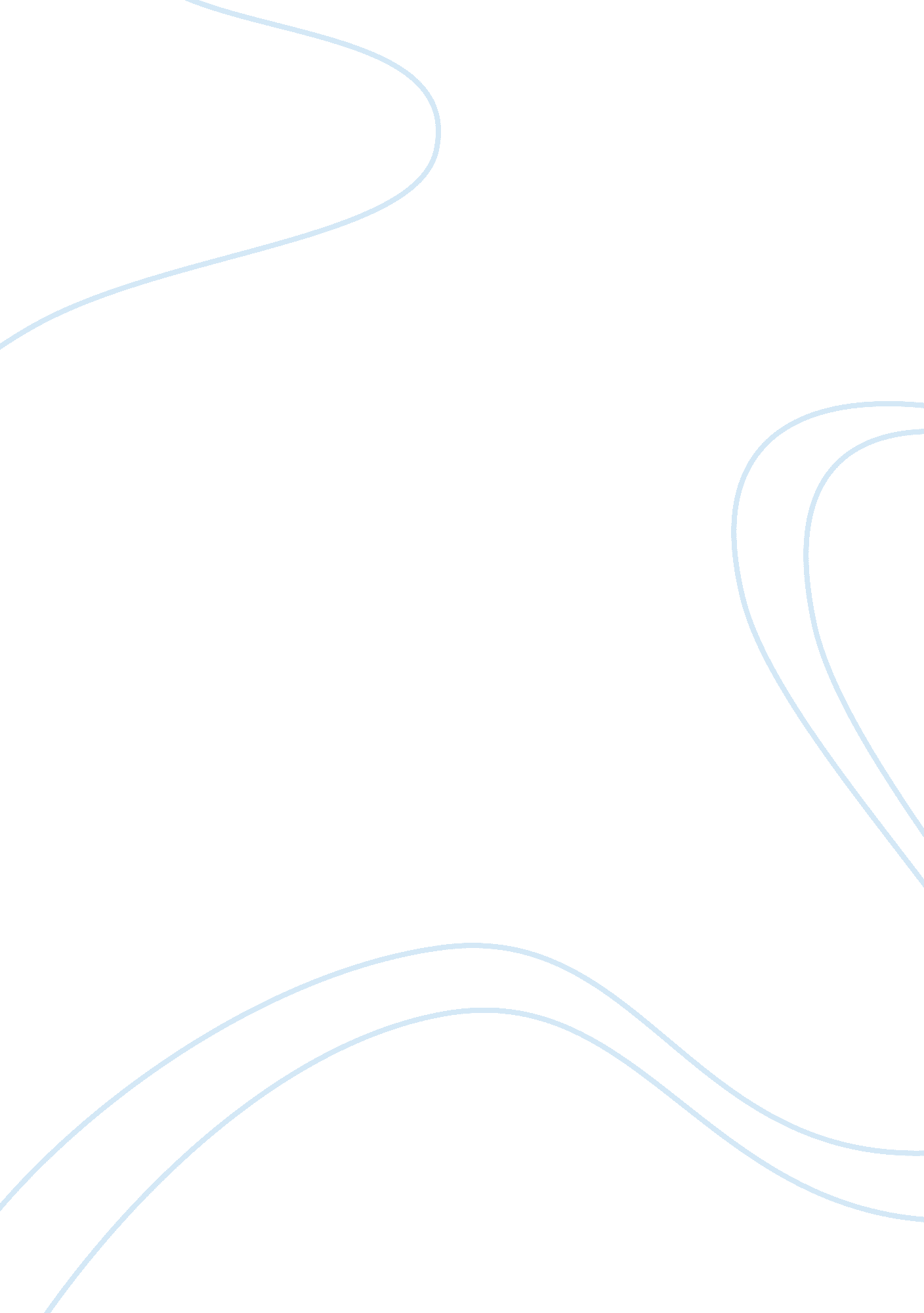 A mothers heart in a fatherLiterature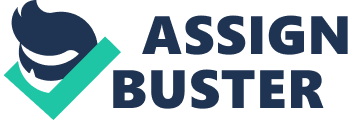 He did not like his extra care. He was quite possessive and perceived him as he was a helpless girl who does not know how to defend himself. His father has always been there for him and he got sick of him. He now has his opportunity of a lifetime. 
He will be just a few miles away but they both know that Greg has no plans of visiting his father for a long time. He clearly pointed out that he will be sending his dad monthly allowances and food supplies. His father started to talk but Greg was already feeling exhausted with their conversation. He glanced at his watch without really checking the time and he said, “ I must go. I still have a long drive to make.” His father forced a sweet smile and blessed his son. “ I love you, son”, his father said and Greg just nodded. He hurriedly went to his car and drove like someone was chasing him. On his way, he felt sorry for his dad but at the same time, he felt excited that he will now be on his own. 
Arriving at Greg’s new place, he unhurriedly unpacked his things. A few minutes later, he discovered he has forgotten his documents at his father’s house. He is going to need them when he starts with his work so he has to return for it. He decided to fetch it the following day. 
Back at his father’s house, Greg found the place surprisingly quiet. He planned he will simply go to his room, retrieve what he needed, and will not have to look for his father if he is not home. He noiselessly crept up the stairs then he heard a whimpering cry from the kitchen. Ignoring the sound, he went to his room but on his way down, he caught a glimpse of his father lying on the floor. He runs to the kitchen and discovered his father struggling to breathe. Gathering what was left of his strength, his father told Greg, “ If mothering you was a sin, please forgive me. If being too protective of you is a mistake, I still hope it will bring you good fortunes.” Days after the burial, Greg still cannot forgive himself for being so selfish to his dad. He reckons he might never understand his dad unless he would be a widower raising a child on his own. 